Colegio San Fernando College- Anexo 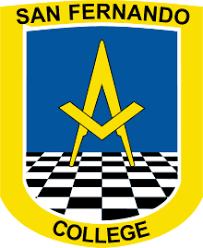 Prof. Elena Sepúlveda San Fernando Tercero Medio Electivo: Ciencias de la salud.Unidad N°4:  Ciencia y Tecnología al servicio de la saludAnalizan datos relacionados al cáncer cérvico uterino en Chile➢ Basados en la lectura del siguiente texto y al análisis de datos relacionados con el cáncer cérvico uterino en Chile, buscan información en fuentes confiables y responden preguntas como las siguientes, utilizando argumentos y evidencia científica.A pesar de ser una enfermedad que puede detectarse incluso en etapa precancerosa, representa la segunda causa de muerte por cáncer en mujeres en edad reproductiva en Chile.“El cáncer de cuello uterino es consecuencia de lesiones precancerosas que progresan lentamente y, por lo tanto, existe la posibilidad de interrumpir su progresión y avance de forma precoz. Así y todo, es la segunda neoplasia más frecuente y también la segunda más mortal entre las mujeres en edad fértil en nuestro país, según la Agencia Internacional para la Investigación del Cáncer, de la OMS. “Hace varios años que en Chile se mantienen las estadísticas del cáncer cervicouterino, porque la gente no consulta a tiempo. Debemos ser aún más enfáticos en hacer la educación y prevención”, afirma el doctor Sebastián Ramírez, jefe del equipo de Cirugía Oncológica Ginecológica de FALP. La prevención y el diagnóstico temprano del cáncer de cuello uterino se logra a través del PAP, examen que puede detectar alteraciones celulares causadas por la infección del Virus Papiloma Humano (VPH), el responsable de la enfermedad.Este último se transmite por contacto sexual y, al ser muy común, la mayoría de las personas lo adquieren en algún momento de sus vidas. Por eso, enfatiza el doctor Ramírez, si bien el riesgo aumenta a medida que crece el número de parejas sexuales de una persona, “basta con una sola pareja sexual a lo largo de la vida para contraerlo”. La respuesta inmunológica del organismo permite que normalmente se logre eliminar el virus antes de que origine lesiones precancerosas y, eventualmente, cáncer”.(Fuente: https://www.institutoncologicofalp.cl/noticia/las-mujeres-pueden-prevenir-el-cancer-de-cuello-uterino/)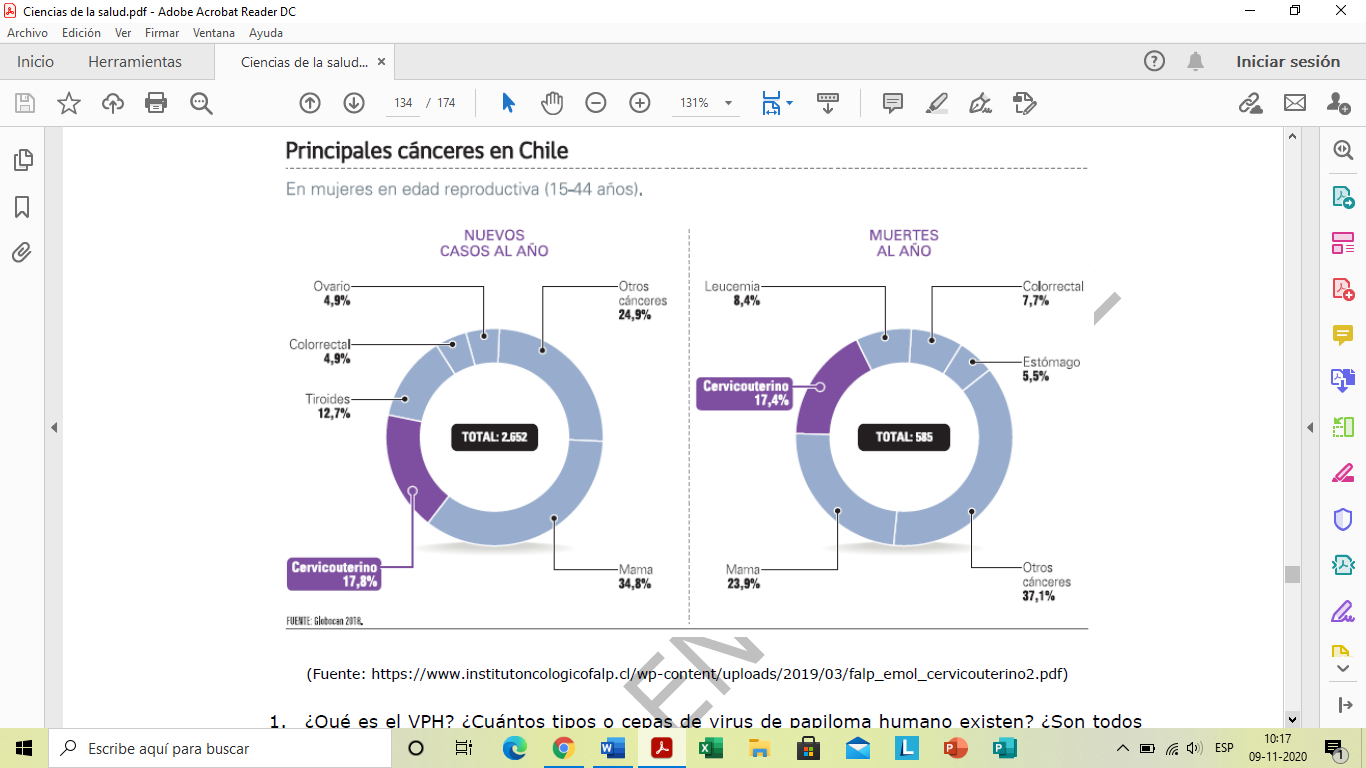 1. ¿Qué es el VPH? ¿Cuántos tipos o cepas de virus de papiloma humano existen? ¿Son todos cancerígenos?2. ¿Cuál es la población que presenta mayor riesgo de desarrollar este tipo de cáncer?3. ¿Cuáles son los factores de riesgo que predisponen al desarrollo del cáncer cérvico uterino en la población?4. ¿Qué tipo de manifestaciones clínicas se desarrollan en la salud de las personas?5. ¿De qué manera se puede prevenir la infección por virus de papiloma humano?6. ¿Qué argumentos médicos existen en relación con el alto porcentaje de aparición de nuevos casos por año de este tipo de cáncer en nuestro país?7. ¿Qué tipos de pruebas o exámenes médicos existen para el diagnóstico de la enfermedad?8. ¿Tener VPH significa necesariamente desarrollar cáncer cérvico uterino?Vacunación contra Virus Papiloma Humano: El virus del Papiloma Humano (VPH) es el mayor causante del cáncer de cuello de útero. La aparición del cáncer de cuello uterino es más frecuente entre los 35 a 55 años. Debido a que el tiempo entre la infección por VPH y el desarrollo del cáncer es de 20 años en promedio, las personas con más riesgo de infectarse son los adolescentes y menores de 25 años. Por ello, se recomienda la vacunación a la edad más temprana posible. Para prevenir este tipo de cáncer, el Ministerio de Salud, a través de su Plan Nacional de Inmunizaciones, implementó a partir del 2014 la vacunación contra VPH en las niñas de 4° (Primera dosis) y 5° Básico (Segunda dosis) de todos los establecimientos educacionales del país. Con el objetivo de proteger a todas las niñas que egresarán de la educación básica contra el Virus del Papiloma Humana, el año 2015 se ejecutó una campaña de puesta al día y se vacunó con una primera dosis a las niñas que cursaban 6º básico (11 años) y 7º básico (12 años), finalizando la estrategia el año 2016, cuando se administró una segunda dosis en 7° y 8° año básico. Actualmente, se entregan dos dosis: la primera en 4º básico y la segunda, en 5º básico. La vacuna que se administrará este año es la GARDASIL, la misma que se ha utilizado desde el año 2014. A la fecha se ha aplicado más de un millón de dosis de vacunas en el país en este grupo objetivo y, con excepción del dolor pasajero en el lugar de inyección, no se presentó ningún efecto adverso de consideración, por lo que reiteramos que la vacuna es segura y obligatoria. La vacuna requiere de dos dosis, con un intervalo de tiempo de 1 año entre la primera y segunda dosis. GARDASIL está aprobada para su uso en 132 países. Las principales organizaciones de Salud en todo el mundo, incluyendo la OMS, los CDC, Health Canada, la Agencia Europea de Medicamentos (EMA) y la Australia Therapeutic Goods Administration (TGA), entre otros, recomiendan el uso rutinario de vacunas contra el VPH.Objetivo de la Vacunación La vacuna contra el VPH tiene por objetivo proteger a las niñas contra el cáncer del cuello del útero, que anualmente causa en Chile cerca de 600 muertes a mujeres en edad reproductiva. Adicionalmente, la vacuna protege contra enfermedades causadas por el VPH, como las verrugas genitales.(Fuente: https://www.minsal.cl/vacunacion-contra-el-virus-del-papiloma-humano/)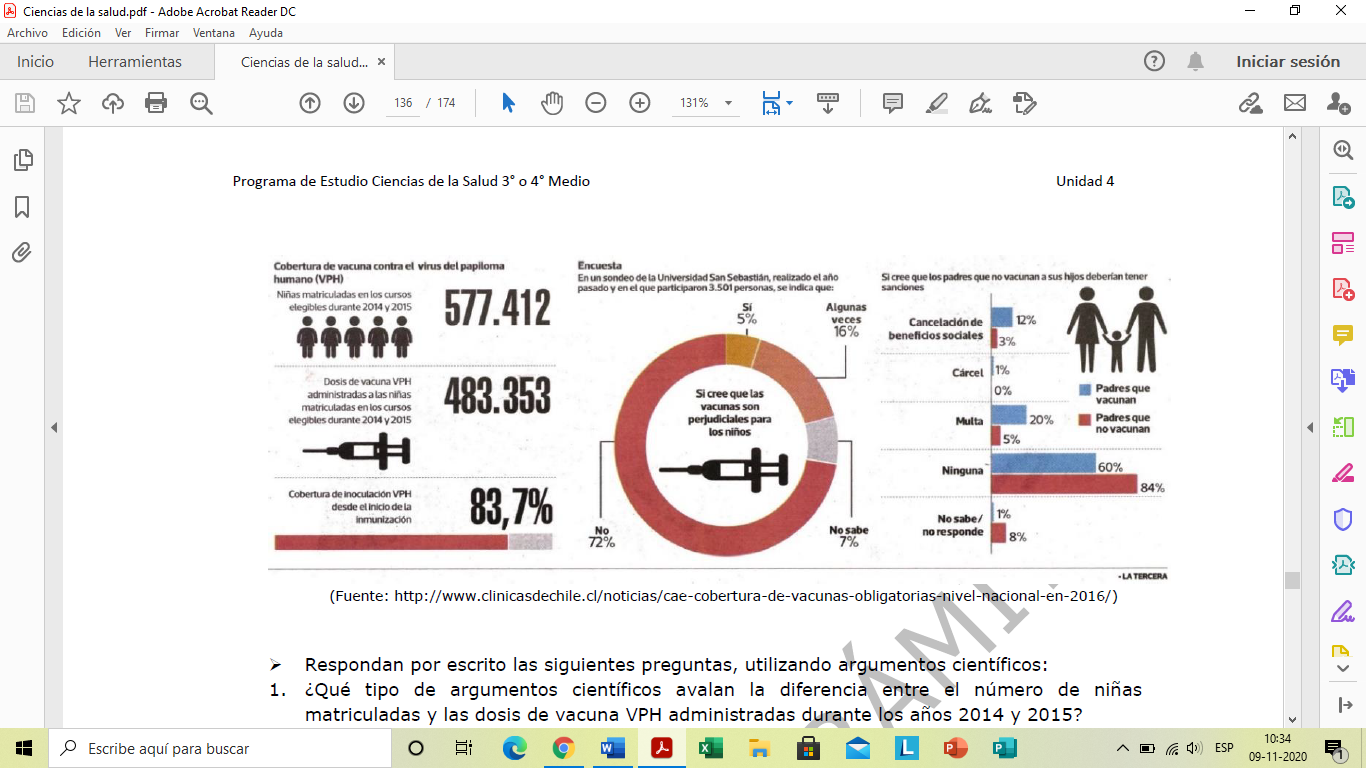 ➢ Responde por escrito las siguientes preguntas:1. ¿Qué tipo de argumentos científicos avalan la diferencia entre el número de niñas matriculadas y las dosis de vacuna VPH administradas durante los años 2014 y 2015?2. ¿Cuáles serían las razones por las que la cobertura de inoculación VPH aún no cumple el 100% de inmunización en Chile?4. ¿Qué consecuencias podrían desarrollar las personas al no ser vacunadas contra el virus del papiloma humano?5. ¿Por qué la vacuna ha sido administrada sólo a la población femenina y no a los hombres?6. ¿Qué argumentos éticos, económicos y sociales surgen de las aplicaciones de la vacuna contra el VPH en nuestro país?Asignatura: Ciencias de la Salud Semana del 9 al 13 de noviembre Semana del 9 al 13 de noviembreN° De La Guía: 2Título de la Guía: Título de la Guía: Título de la Guía: Título de la Guía: Objetivo de Aprendizaje (OA): Comprender la relevancia de las innovaciones científicas y tecnológicas en el diagnóstico, la prevención y el tratamiento de infecciones en la población producidas por el virus del papiloma humano (VPH), el cual podría llegar a desarrollar cáncer cérvico uterino.Objetivo de Aprendizaje (OA): Comprender la relevancia de las innovaciones científicas y tecnológicas en el diagnóstico, la prevención y el tratamiento de infecciones en la población producidas por el virus del papiloma humano (VPH), el cual podría llegar a desarrollar cáncer cérvico uterino.Objetivo de Aprendizaje (OA): Comprender la relevancia de las innovaciones científicas y tecnológicas en el diagnóstico, la prevención y el tratamiento de infecciones en la población producidas por el virus del papiloma humano (VPH), el cual podría llegar a desarrollar cáncer cérvico uterino.Habilidades: Comprender, Analizar, Establecer,Aplicar, Inferir, investigar. Nombre Docente: Elena Sepúlveda. Nombre Docente: Elena Sepúlveda.  Correo: esepulveda@sanfernandocollege.cl  Correo: esepulveda@sanfernandocollege.cl Nombre Estudiante:Nombre Estudiante:Nombre Estudiante:Curso: 3° Medio ___